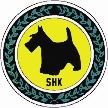 SVENSKA HUNDKLUBBENPROTOKOLL STYRELSEMÖTE 2011-09-11 kl. 11.00 i Västerås avdelningens klubbstuga
Närvarande: Jan-Lennart Andersson, Bo Lilje, Kjell Ryman, Susanne Ahlén, Marie Mattsson, Carina Björsell. Frånvarande: Helena Ekdahl, Bo Stenbeck, Åse Rönnblom, Ulla Stääv. Adjungerad: Zaima Erlandsson VSN.§72	Mötets öppnande
	Ordförande hälsar alla välkomna och öppnade mötet§73	Fastställande av dagordning
Dagordningen godkänns och fastställs med tillägg av § 81b.
 §74	Val av två justerare
Carina Björsell och Jan-Lennart Andersson väljs att jämte ordföranden justera protokollet §75	Godkännande av tidigare elektroniskt justerade protokoll
Beslutas att godkänna de tidigare protokollen och lägga dem till handlingarna§76	Åtgärdslista
Genomgång och uppdatering av listan som kommer att biläggas protokollet.§77	AU-beslut	Inga§78	Studiefrämjandet
Frågan dryftas om Studiefrämjandet kan subventionera SHK-avdelningarnas kostnader i samband med olika instruktörs- och funktionärsutbildningar.Studiefrämjandets olika distrikt tycks har olika regler för vilka ledarutbildningar som kan subventioneras. Anders Gustavsson, Västeråsavdelningens kontaktperson i Studiefrämjandet Västmanland bjuds in till Ordförandekonferensen för klargörande om de olika reglerna samt om möjligheter/fördelar med att ansluta hela SHK till Studiefrämjandet som fullvärdig medlemsorganisation§79 	Administrativ säkring/backup (diskussionsärende)
Vi bör verka för att ha ersättare på strategiska funktioner inom klubben i händelse av sjukdom eller annan plötslig händelse. Förslag presenteras på nästa styrelsemöte av ordförande.§80	Avdelningarnas fakturering av matkostnader.
	Policyn idag är att besökande funktionärer som erhåller kost under sin förrättning, ger möjlighet för avdelningarna att i efterhand fakturera för detta.	Faktiska kostnader eller max 75 kronor för heldag.  	Carina Björsell får uppdraget att formulera ett förslag, att diskutera på Ordförande konferensen.§81		Kassaförvaltaren
Genomgång av klubbens resultat och balansräkning samt budget uppfyllelse. Årets prognos pekar mot att vi kan nå uppsatt 0-budget.Kassaförvaltaren har diskuterat med Nordea angående våra likvida medel och kommit fram till att vi har för stor kassa på transaktionskontot. Styrelsen godkänner att kassaförvaltaren för över pengar till mer räntebärande sparkonton.§ 81 b. 	Vår SHK funktionär och vän Berndt Jonsson har hastigt lämnat oss. CS kommer att hedra honom i samband med begravningen.§82	Brev och skrivelser
UK har lyft frågan angående medel från 2006 erhållna av SKU (Skandinavisk Kynologisk Union). Medlen fördes då över från det Norska Hunders Landsförbund (NHL) till SHK. UK vill att dessa pengar skall tillföras dem, för att användas till en stipendiefond att disponeras av UK 	Styrelsen beslutar att utreda frågan vidare och för upp frågan på åtgärdslistan.Avrapportering på nästa CS möte.§83	Rapporter
Ordförande
Inget att rapportera
Sekreterare
Inget att rapportera
Kassaförvaltare
se ovanKommittéer CTK Färre tävlande 2011 jmf 2010UK Helena meddelar att hon kan ta över delar av administrationen i UKUBK Angående planeringsmöte i Södertälje den 17/9 kl. 10,00. Intresset är svalt från avdelningarna.CS uttrycker sin stora beundran för de insatser som görs i UBK. AGK Bjuder in till RM i samband med lydnads RM den 1/10 i Södertälje.APK Beslutas att tillsätta Gunilla Laudon som ordförande i Arbetsprovkommittén (APK). Per Olof Andersson Eskilstuna avdelningen utses att ansvara för stambokföringen.  Nya Spårprovregler godkänns enligt APK/spårgruppens förslag.BASS, JLA informerar om utvecklingsprojektet BASS (BeteendeAnalys för Sport- och Sällskapshundar). Arbetsgruppen fortsätter utveckla sin testverksamhet och rapporterar kontinuerligt till CS.Detta bedöms så intressant för SHK att CS bör stå för totala utvecklingskostnaderna. Rapport på CS möte den 11/12 2011.Lokalavdelningarna.  Informationsflödet mellan avdelningarna, centrala kommittéer och centralstyrelse kommer att tas upp som en punkt på Ordförandekonferensen. Till CS:s styrelsemöte 11 dec uppdras Bo Lilje att ge övriga styrelsemedlemmar en uppdatering om statussituationen i avdelningarna.§84	Media VH som nättidning kostar 20’ per år och är en fråga för framtiden.Hunddatabasen snart klar och kommer att diskuteras och demonstreras påOrdförandekonferensen §85	SHK 2012Styrelsen går igenom SHK:s Mål- och Handlingsplan. Valberedningen bjuds in att deltaga på ordförandekonferensen.Frågan lyfts om att ta fram profilkläder till 100-årsjubiléet. Förslag tas fram om sortiment och priserBeslöts att anläggningen Mälarcamping i Västerås preliminärbokas den 24-26 augusti, där vi planerar en rad aktiviteter i hela vårt utbud, inklusive Riksmästerskapen i Lydnad och Agility.Planeringsarbetet fortskrider beträffande någon form av jubileumstidskrift, § 86	Övriga frågor	Inga övriga frågor.§87	Kommande möten 2011Telefonmöte 10/10 kl. 19,00Fysiskt möte 11/12 i Uppsala kl. 11,00 hemma hos Carina Björsell§88	Avslutning 	Ordförande avslutar och tackar styrelsen för ett givande möte.
Justeras: Carina Björsell				Jan Lennart AnderssonRikssekreterare				Riksordförande
tf. Bo Lilje				Kjell Ryman